LOTO – Everyone has a Lock!Whenever we do a task that involves LOTO EVERYONE who is exposed to the hazard must have the equipment locked out. If you are loading a tractor trailer, ALL of the employees driving a forklift on the trailer need to lock the driver’s keys in the lockbox!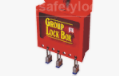 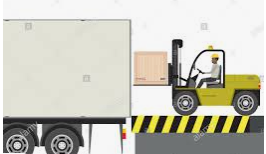 